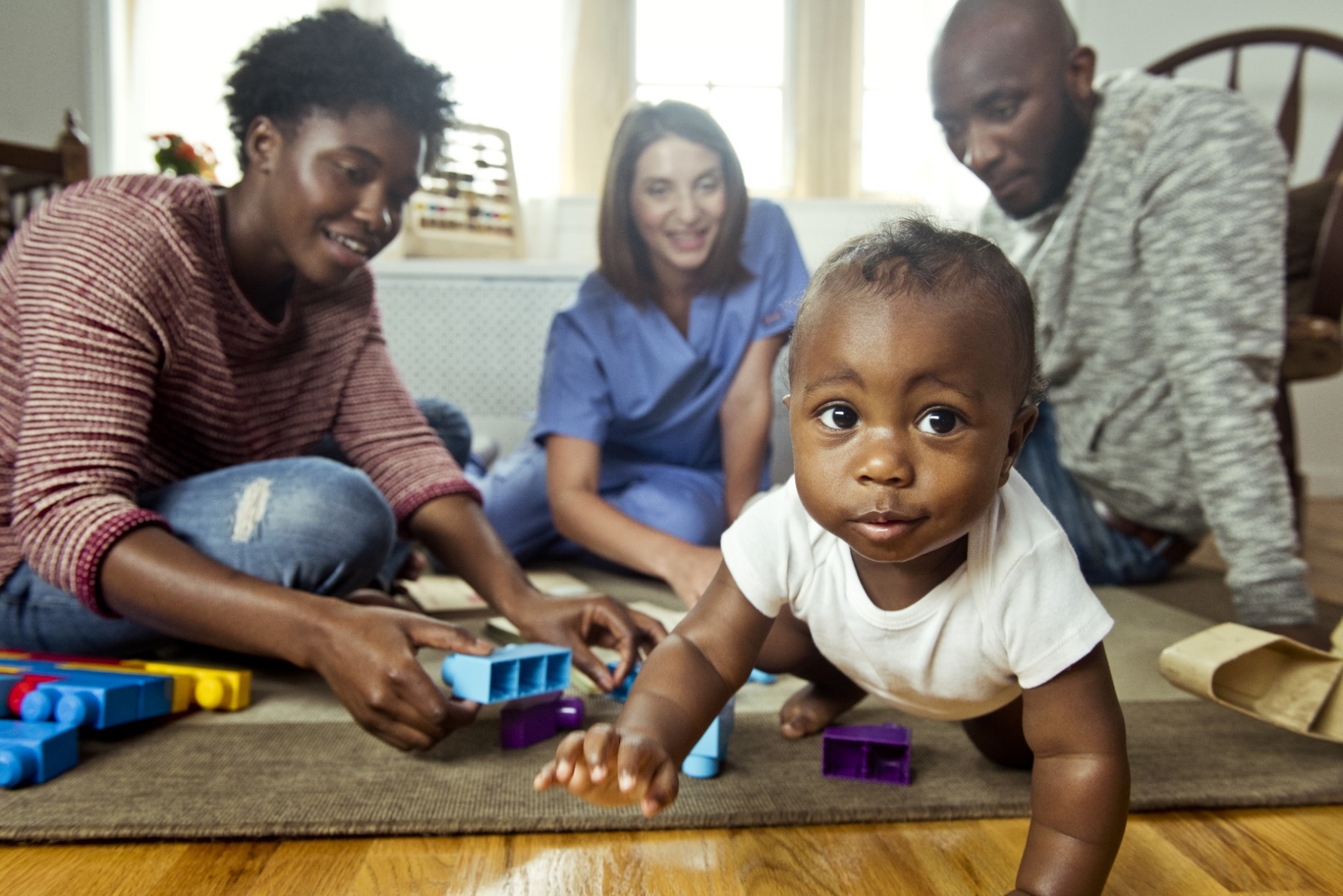 Even the strongest, most effective programs cannot survive without political and financial support. That support must come from within your agency and from the outside community. Programs with ample funding from stable, long-term sources will still need to demonstrate their value and make the case for continued support. For many, the need for this advocacy arises sooner than ever imagined. You need a strong network of individuals and groups that are well-informed about the value of Nurse-Family Partnership® (NFP) and its ongoing contributions to the community. This network must be able and willing to use their influence on behalf of NFP. These champions will help you maintain NFP’s visibility and express gratitude to all of those who support you. They can introduce NFP to new leaders who will have a say over whether, and how much, funding will be available to you in the future. In consultation with your NFP Program Development Specialist, use this worksheet to develop a plan for cultivating and maintaining champions for your NFP program. If a sustainability issue should arise, these will be the champions you will engage to support the continuation of your program. 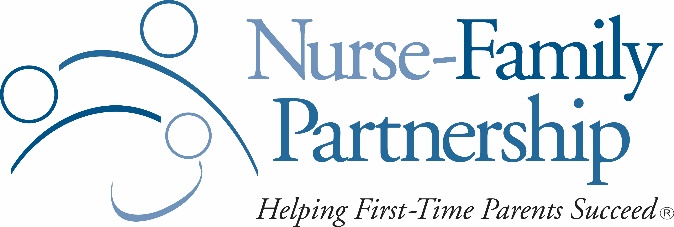 Internal ChampionsBriefly describe how support for implementation of NFP evolved within your agency. Please provide background information that speaks to the commitment of your organization’s leadership to serving the community through NFP implementation.Which position within your agency will directly oversee the Nurse-Family Partnership (i.e., supervise the NFP Supervisor)?Name: Title: Who in the agency’s top leadership will be the primary supporter and advocate for the program?Name: Title: 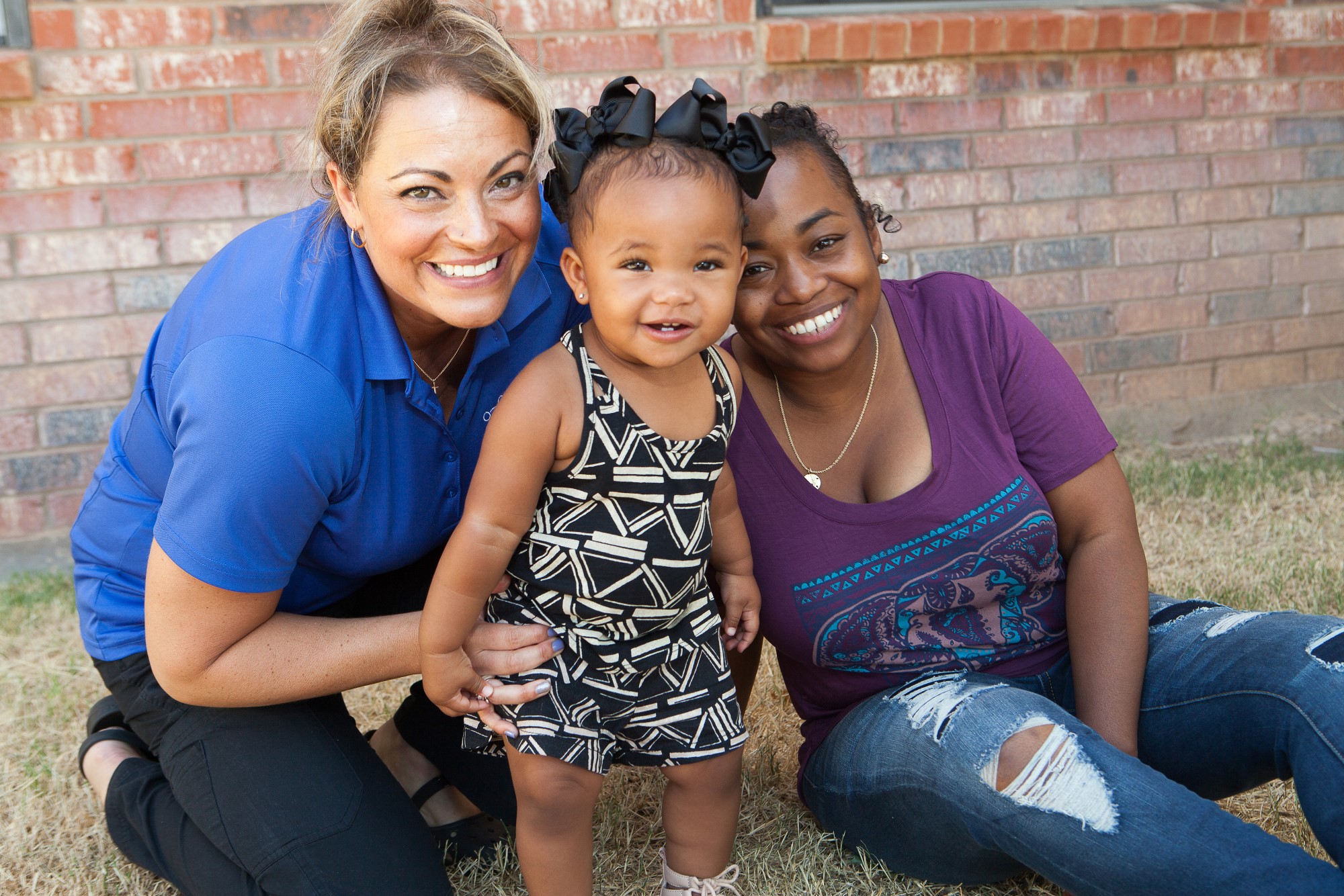 It is important to cultivate widespread support for NFP within your agency. Doing so ensures that if a program administrator or other champion moves on, there remains a strong network of support for the program.Besides your primary advocate, who at your agency is a potential champion of NFP? How will you share the program with them and gain their support?In the event of budget cuts or hiring freezes, how does your agency prioritize which programs to continue supporting? Does NFP fit within these priorities? How would you make the case for continued support of NFP?In the event of leadership changes, how will you transfer the commitment of departing leadership to Nurse-Family Partnership? What is your succession plan?Current Political, Advocacy and Community ChampionsWhat organizations and individuals outside of your agency have been instrumental in bringing NFP to the community (e.g., elected officials, advocacy groups, foundations, health care providers, etc.)? What is your plan to keep them engaged with the NFP program after implementation begins?*1 - will attend events, make in-kind donations, etc.5 - actively engaged in legislative visits, writing op-eds, leveraging their network on behalf of the program 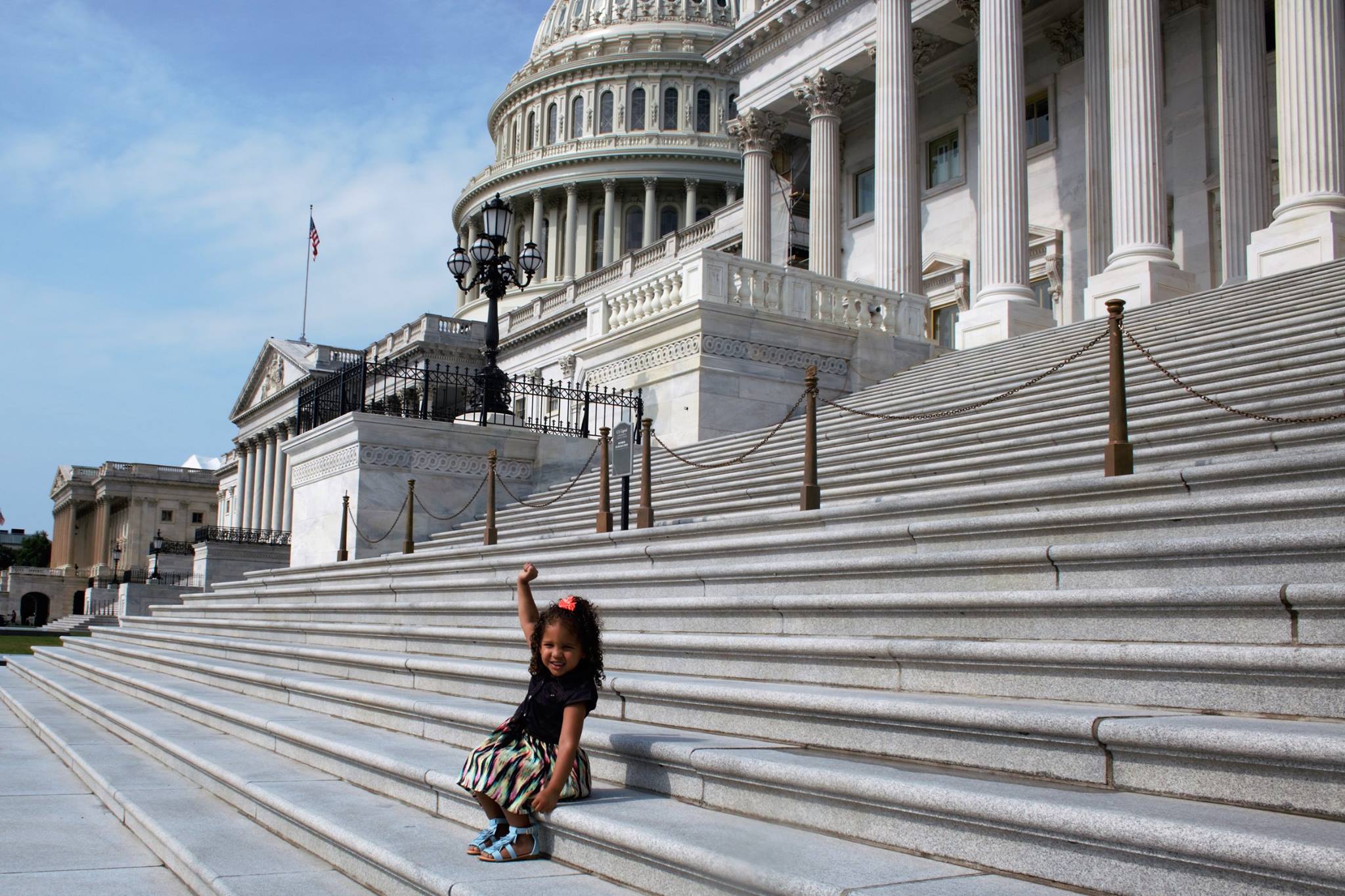 Future Political, Advocacy and Community ChampionsThink through examples of a time when you have engaged with external champions. Describe what sort of strategies and tactics you could draw from those experiences to help you build and sustain a strong network of Nurse-Family Partnership champions.As you begin implementing NFP, it’s important to broaden your network of champions. Who in the community is a potential NFP champion? What is your plan to expose them to NFP and gain their support?*1 - will attend events, make in-kind donations, etc.5 - actively engaged in legislative visits, writing op-eds, leveraging their network on behalf of the program Will your agency be able to lobby and/or provide advocacy on behalf of Nurse-Family Partnership? yes/no, conditional explanations (direct, grassroots).Will your agency be able to educate elected officials and staff about Nurse-Family Partnership? Community Advisory BoardSuccessful implementation of the NFP model depends on a strong Community Advisory Board (CAB). NFP founder Dr. David Olds recognized that NFP programs cannot survive, thrive or grow without buy-in and support from the local community. For this reason, incorporating a CAB into NFP implementation is one of the 19 Model Elements. A strong, reliable CAB can catalyze other local stakeholders and champions to support your NFP program. By having members promote NFP’s successes, address challenges, develop solutions and raise awareness across a diverse pool of potential supporters, a CAB can prompt the wider community to take action on behalf of NFP.CAB members should serve specific functions and roles that are intentional in meeting the needs of the agency and the families you serve. The needs of your NFP will change over time; for this reason, membership should be evaluated and refined as the needs of your local NFP program evolve.During the first year, the CAB typically supports the beginning phase of implementation by bolstering linkages for our families to other needed services and supports, generating strong referral pipelines and/or brainstorming nurse recruitment strategies. Over time, the CAB plays a key role in helping to secure sustainable funding for the agency through advocacy and developing political champions at the local, state and national levels. Whether you are developing a new Community Advisory Board or strengthening an existing one, the first step is to identify the needs of your program. What have you identified as the current needs, and what are the ways in which your Community Advisory Board can support the NFP team during the first year of implementation?Describe your plan and timeframe for convening, supporting and communicating with your advisory board members during the first year of program implementation.Describe how you imagine leveraging your Community Advisory Board to help fill in gaps in resources for your program. (e.g., we will ask CAB members to seek funds for incentives for families)Name/TitlePlan to EngageTimelineName/TitleType of SupportPlan to EngageTimelineLevel of Support(1 - 5)*Name/TitleType of SupportPlan to EngageTimelineExpected Level of Support(1 - 5)*